Intergovernmental Committee on Intellectual Property and Genetic Resources, Traditional Knowledge and FolkloreForty-Second SessionGeneva, February 28 to March 4, 2022DRAFT AGENDAprepared by the SecretariatOpening of the SessionElection of OfficersAdoption of the AgendaSee present document and documents WIPO/GRTKF/IC/42/INF/2 and WIPO/GRTKF/IC/42/INF/3.Adoption of the Report of the Forty-First SessionSee document WIPO/GRTKF/IC/41/4 Prov. 2.Accreditation of Certain OrganizationsSee document WIPO/GRTKF/IC/42/2.Participation of Indigenous Peoples and Local CommunitiesUpdate on the Operation of the Voluntary FundSee documents WIPO/GRTKF/IC/42/3 and WIPO/GRTKF/IC/42/INF/4.Information Note for the Panel of Indigenous Peoples and Local Communities See document WIPO/GRTKF/IC/42/INF/5.Genetic ResourcesConsolidated Document Related to Intellectual Property and Genetic Resources See document WIPO/GRTKF/IC/42/4.Chair’s Text on the Draft International Legal Instrument Relating to Intellectual Property, Genetic Resources and Traditional Knowledge Associated with Genetic ResourcesSee document WIPO/GRTKF/IC/42/5.Report on the Compilation of Materials on Databases Relating to Genetic Resources and Associated Traditional KnowledgeSee document WIPO/GRTKF/IC/42/6.Report on the Compilation of Materials on Disclosure Regimes Relating to Genetic Resources and Associated Traditional KnowledgeSee document WIPO/GRTKF/IC/42/7.The Economic Impact of Patent Delays and Uncertainty:  U.S. Concerns about Proposals for New Patent Disclosure RequirementsSee document WIPO/GRTKF/IC/42/8.Joint Recommendation on Genetic Resources and Associated Traditional KnowledgeSee document WIPO/GRTKF/IC/42/9.Joint Recommendation on the Use of Databases for the Defensive Protection of Genetic Resources and Traditional Knowledge Associated with Genetic ResourcesSee document WIPO/GRTKF/IC/42/10.Proposal for the Terms of Reference for the Study by the WIPO Secretariat on Measures Related to the Avoidance of the Erroneous Grant of Patents and Compliance with Existing Access and Benefit-Sharing SystemsSee document WIPO/GRTKF/IC/42/11.An International Disclosure of Source Requirement for Genetic Resources and Associated Traditional Knowledge in Patent Applications – A Contribution to the Evidence-Based ApproachSee document WIPO/GRTKF/IC/42/12.Glossary of Key Terms Related to Intellectual Property and Genetic Resources, Traditional Knowledge and Traditional Cultural ExpressionsSee document WIPO/GRTKF/IC/42/INF/7. Update of the Technical Review of Key Intellectual Property-Related Issues of the WIPO Draft Instruments on Genetic Resources, Traditional Knowledge and Traditional Cultural Expressions within the Framework of Indigenous Human RightsSee document WIPO/GRTKF/IC/42/INF/8. Report on the Compilation of Information on National and Regional Sui Generis Regimes for the Intellectual Property Protection of Traditional Knowledge and Traditional Cultural ExpressionsSee document WIPO/GRTKF/IC/42/INF/9.Resources Available on the WIPO Traditional Knowledge, Traditional Cultural Expressions and Genetic Resources WebsiteSee document WIPO/GRTKF/IC/42/INF/10.Establishment of an Ad Hoc Expert Group(s)Any other Business Closing of the Session[End of document]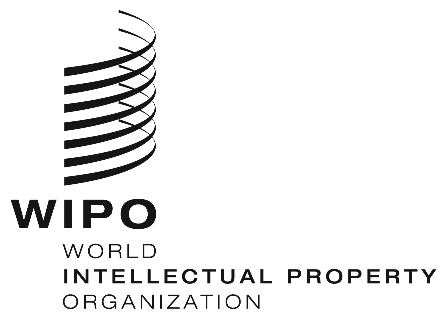 EWIPO/GRTKF/IC/42/1 Prov. 2    WIPO/GRTKF/IC/42/1 Prov. 2    WIPO/GRTKF/IC/42/1 Prov. 2    ORIGINAL:  English   ORIGINAL:  English   ORIGINAL:  English   DATE:  February 7, 2022       DATE:  February 7, 2022       DATE:  February 7, 2022       